AVALIAÇÃO BIMESTRALQuestão 1Nível de dificuldade: Médio – Alternativa: D – Habilidade do ENEM: H1; H15; H16; H27De acordo com o poema seguinte, o significado de Siderações é: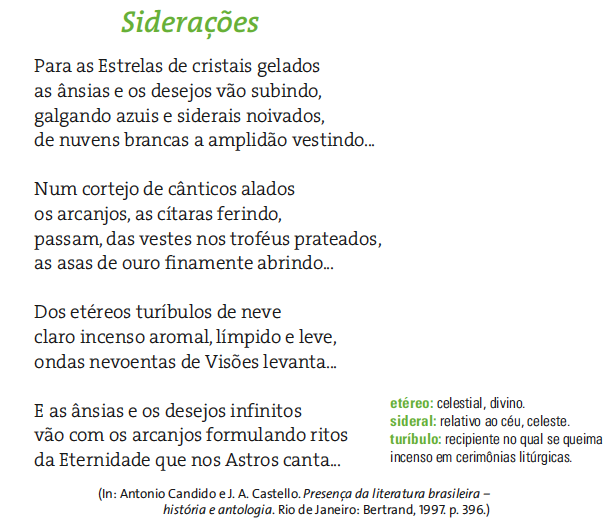 a) algo belo a ser considerado e homenageado.b) uma busca pela felicidade.c) forma de se consolar em relação aos percalços da vida.d) estarrecer, fulminar, paralisar.Questão 2Nível de dificuldade: Difícil – Dissertativa – Habilidade do ENEM: H15; H16Considerando o poema a seguir e as características do Simbolismo, desenvolva um poema com a mesma estrutura do citado.Música da MorteA música da Morte, a nebulosa, estranha, imensa música sombria, passa a tremer pela minh'alma e fria gela, fica a tremer, maravilhosa... Onda nervosa e atroz, onda nervosa, letes sinistro e torvo da agonia, recresce a lancinante sinfonia sobe, numa volúpia dolorosa... Sobe, recresce, tumultuando e amarga, tremenda, absurda, imponderada e larga, de pavores e trevas alucina... E alucinando e em trevas delirando, como um ópio letal, vertiginando, os meus nervos, letárgica, fascina...Questão 3Nível de dificuldade: Difícil – Alternativa: Dissertativa – Habilidade do ENEM: H1; H15; H18; H27Escreva uma Carta aberta de Cruz e Sousa para Eça de Queirós, criticando a obra Os Maias. Em seguida, enumere as vírgulas postas e dê a definição da regra de acordo com o quadro a seguir.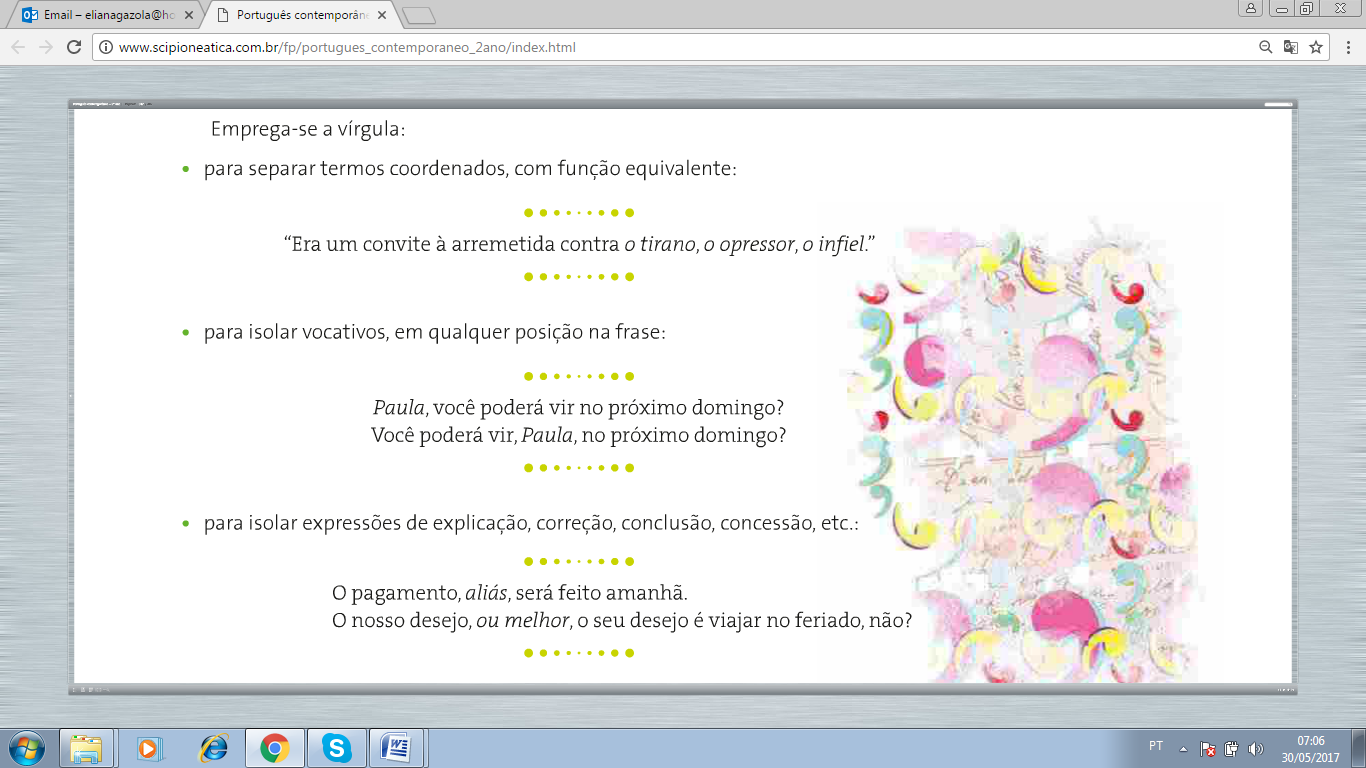 Questão 4Nível de dificuldade: Difícil – Dissertativa – Habilidade do ENEM: H18; H27Leia o texto a seguir e faça uma resenha crítica sobre ele. 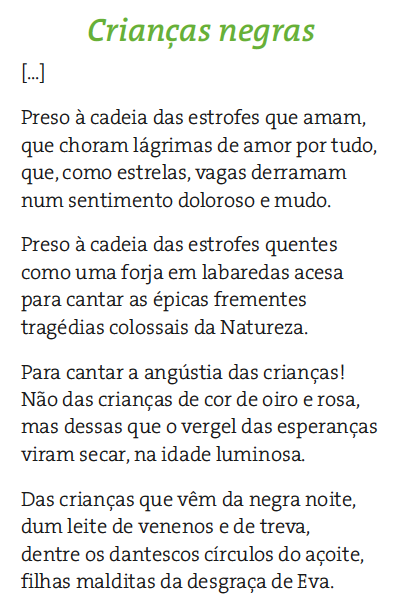 Questão 5Nível de dificuldade: Médio – Alternativa: B – Habilidade do ENEM: H1; H27Analise o texto a seguir e assinale a alternativa correta.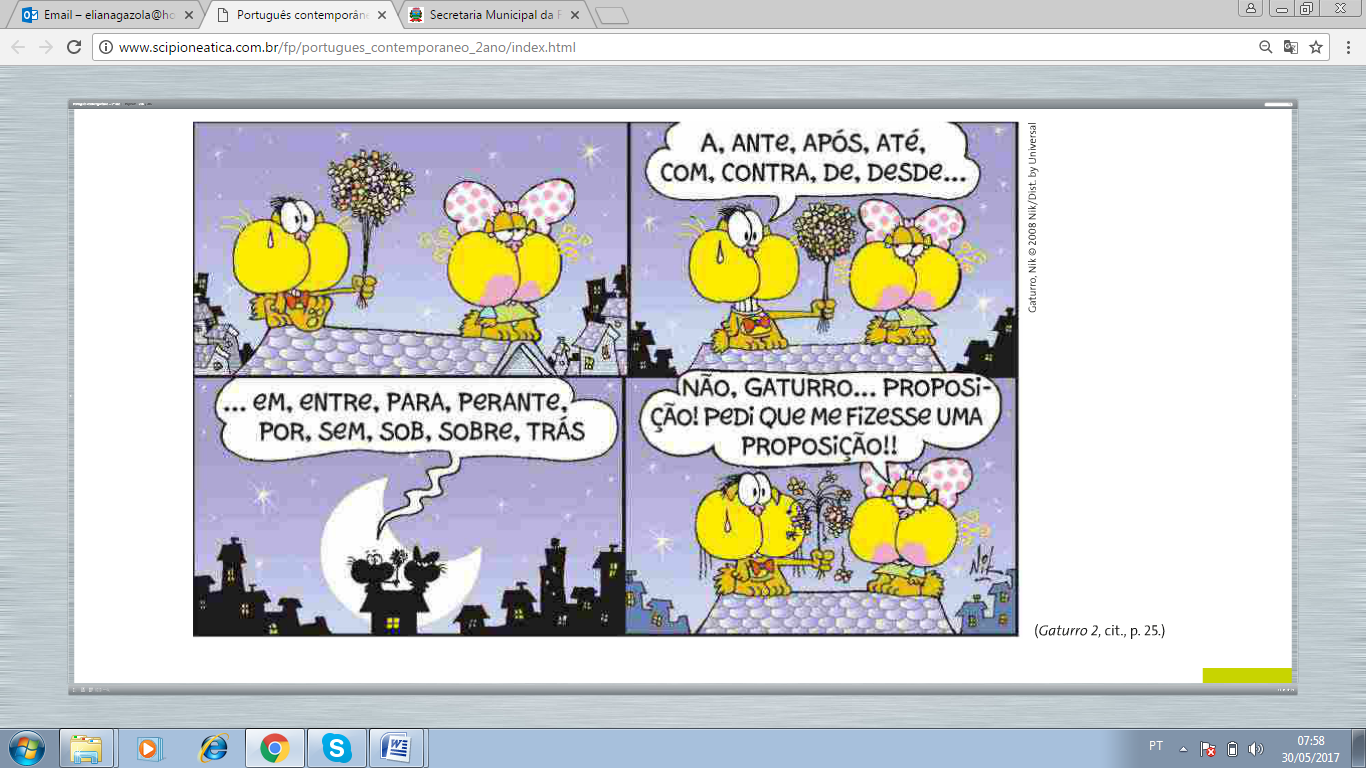 a)	Gaturro fala corretamente as preposições, que possui o mesmo significado que proposição. Ágata é quem se confunde perante a significação.b)	Ágata pede para Gaturro fazer uma proposição, mas ele diz as preposições. No entanto, podemos analisar que Gaturro não está completamente errado, pois sua intenção é de se ligar à Ágata, por quem é apaixonado. E a função das preposições é de conectivo.c)	Ágata pede para Gaturro fazer uma proposição, mas ele diz as preposições. No entanto, podemos analisar que Gaturro não está completamente errado, pois sua intenção é de se ligar à Ágata, por quem é apaixonado. E a função das preposições é de desunir termos.d)	Ágata pede para Gaturro fazer uma proposição, mas ele diz as preposições. No entanto, podemos analisar que Gaturro não está completamente errado, pois sua intenção é de se ligar à Ágata, por quem é apaixonado. E a função das preposições é de desunir termos, assim como é o objetivo do uso das conjunções.Questão 6Nível de dificuldade: Fácil – Alternativa: A – Habilidade do ENEM: H1; H27Assinale a alternativa incorreta.a) Não há preposição no cartaz. Existe conjunção: e.p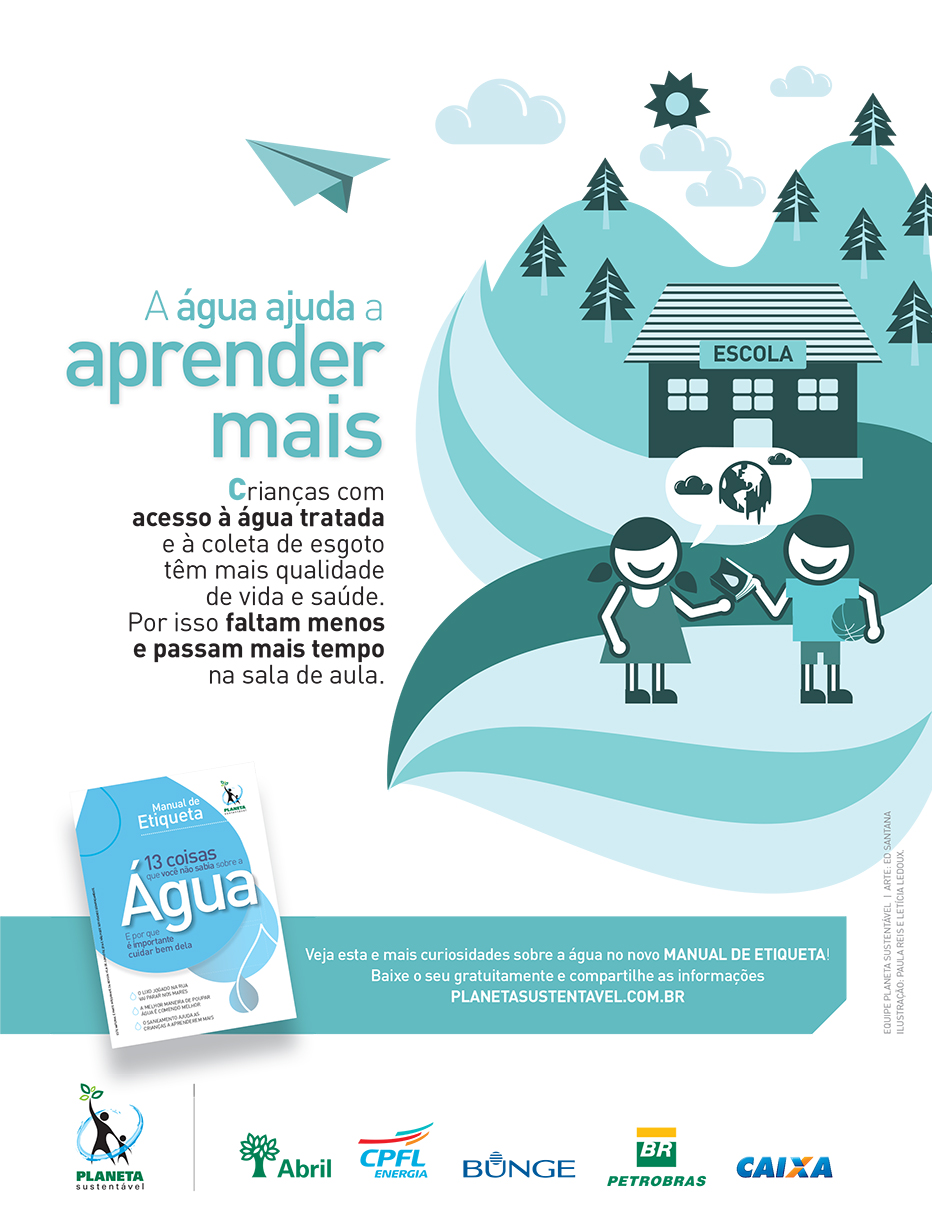 b) Conjunções de causa e conformidade, respectivamente.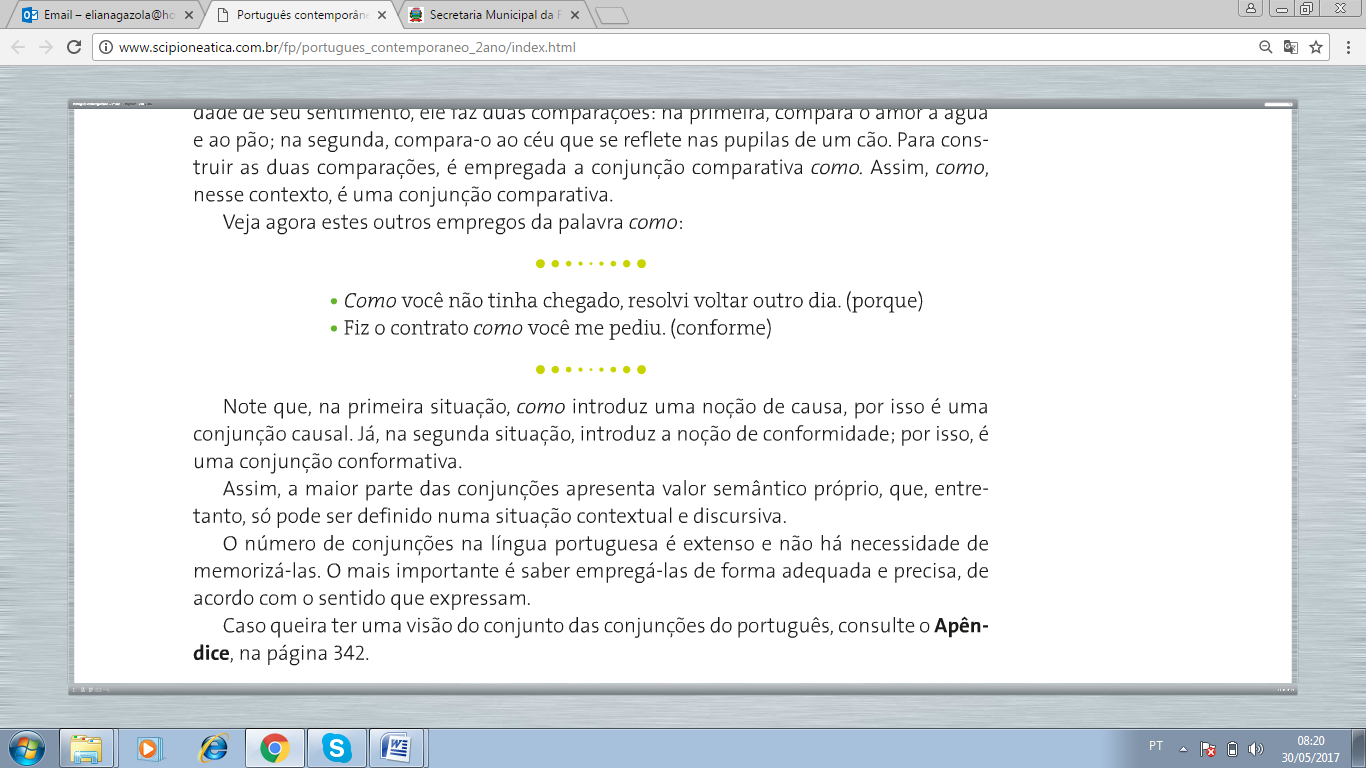 c) No texto, há uma conjunção de alternância.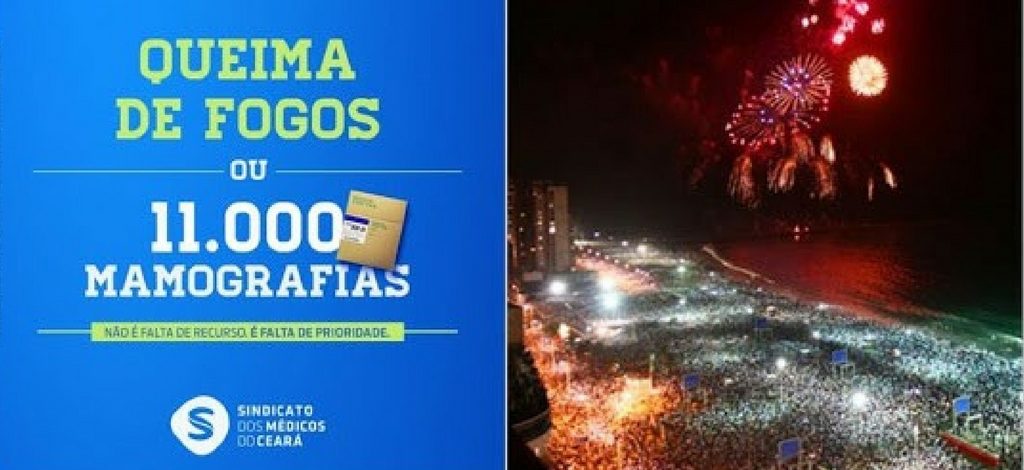 d) Na casa de Pedro, tem chocolate. (Preposição: em.)Questão 7Nível de dificuldade: Fácil – Alternativa Correta: D – Habilidade do ENEM: H18Assinale a alternativa correta.a) Editorial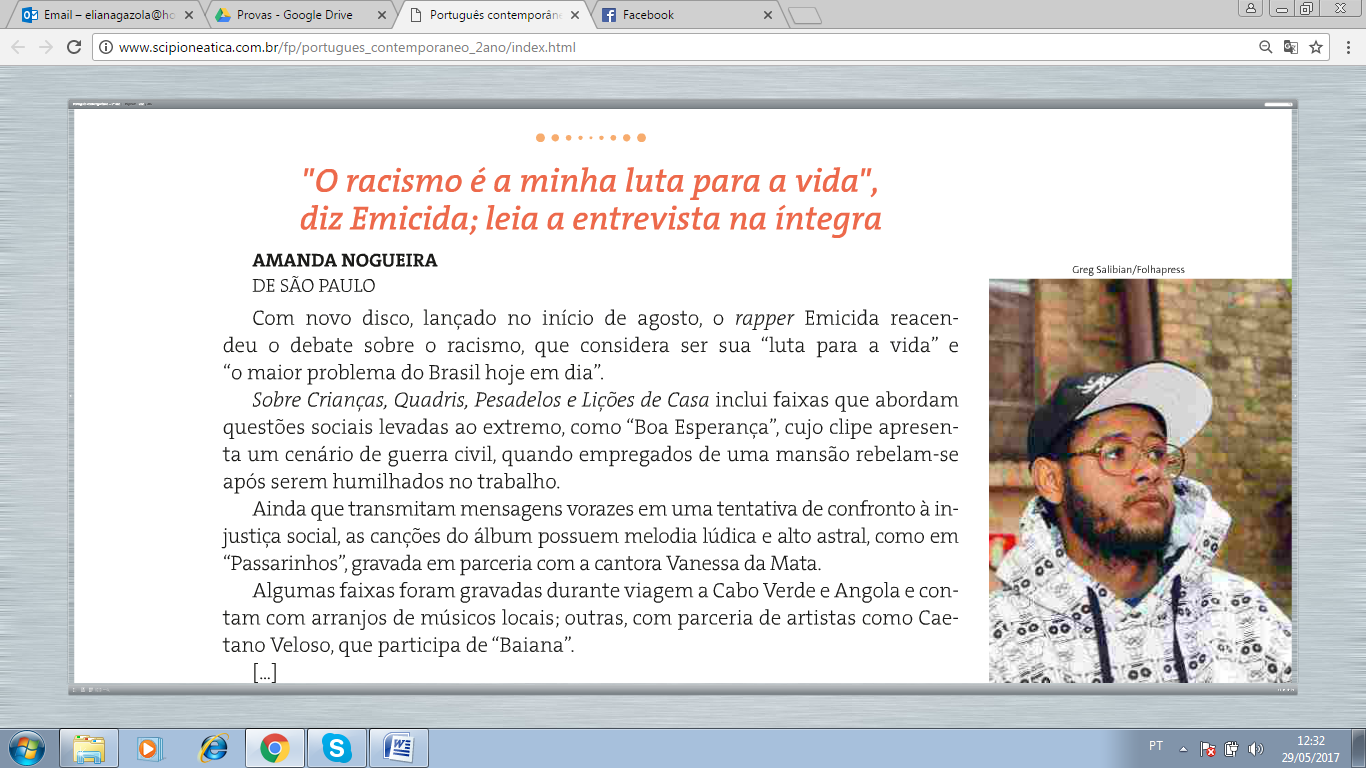 b) Artigo de opinião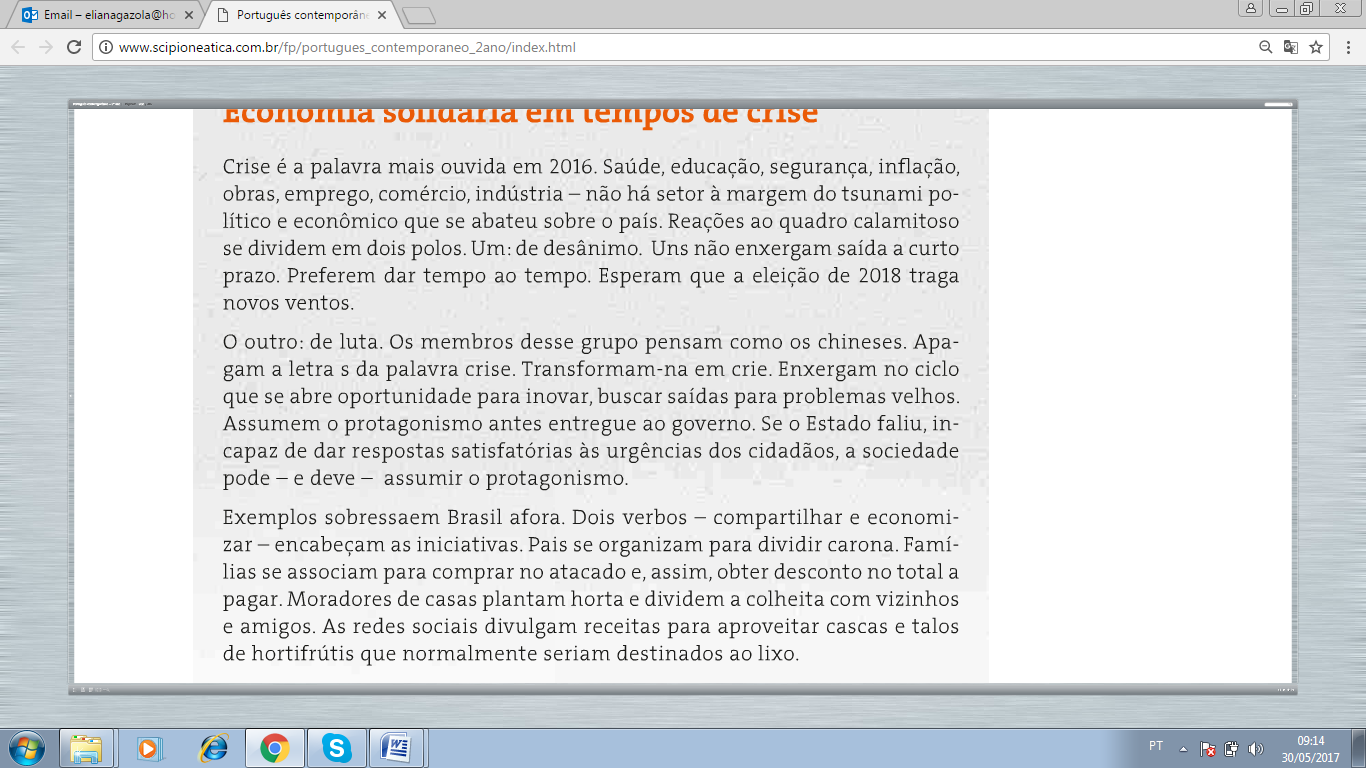 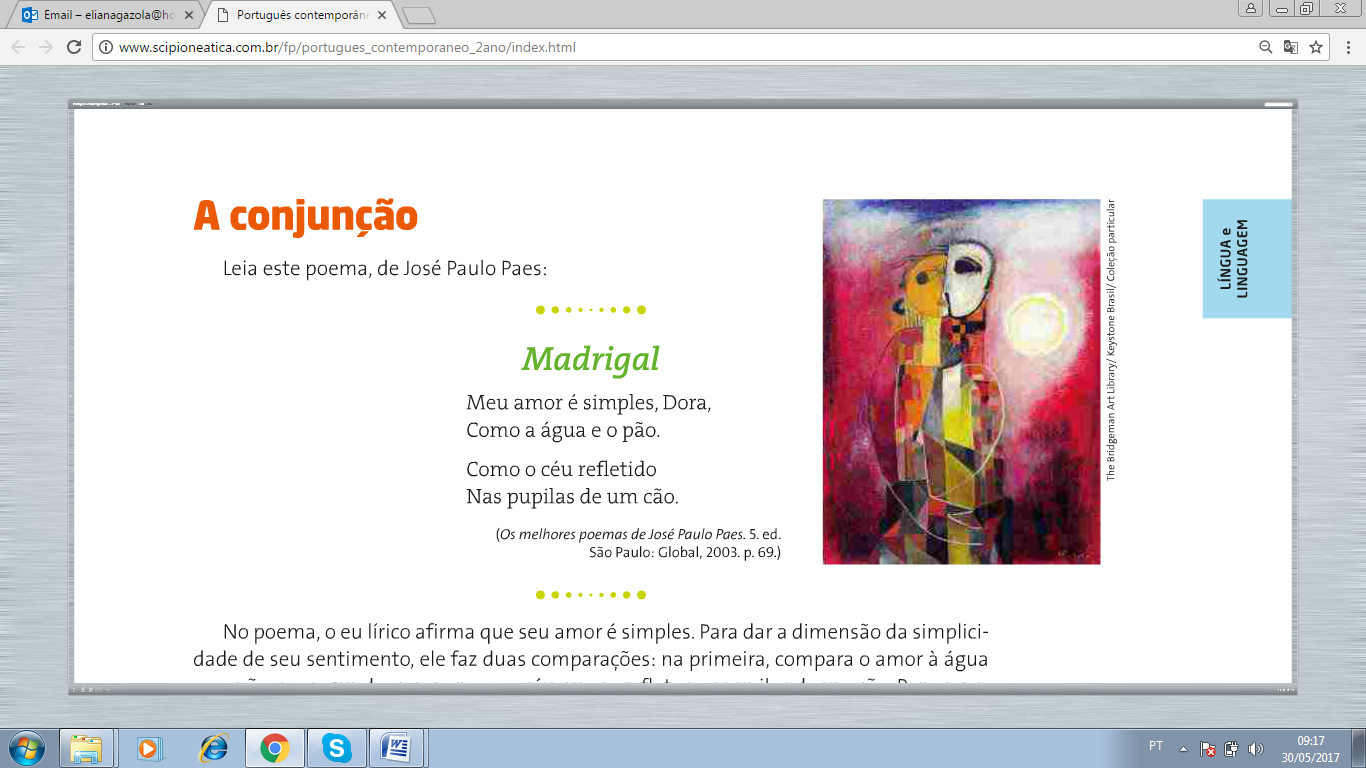 d) EditorialQuestão 8Nível de dificuldade: Médio – Alternativa Correta:  A – Habilidade do ENEM: H15; H16; H19A qual período literário pertence o poema a seguir? Que figura de linguagem é usada no tema da morte da amada e na expressão dos sentimentos do eu lírico?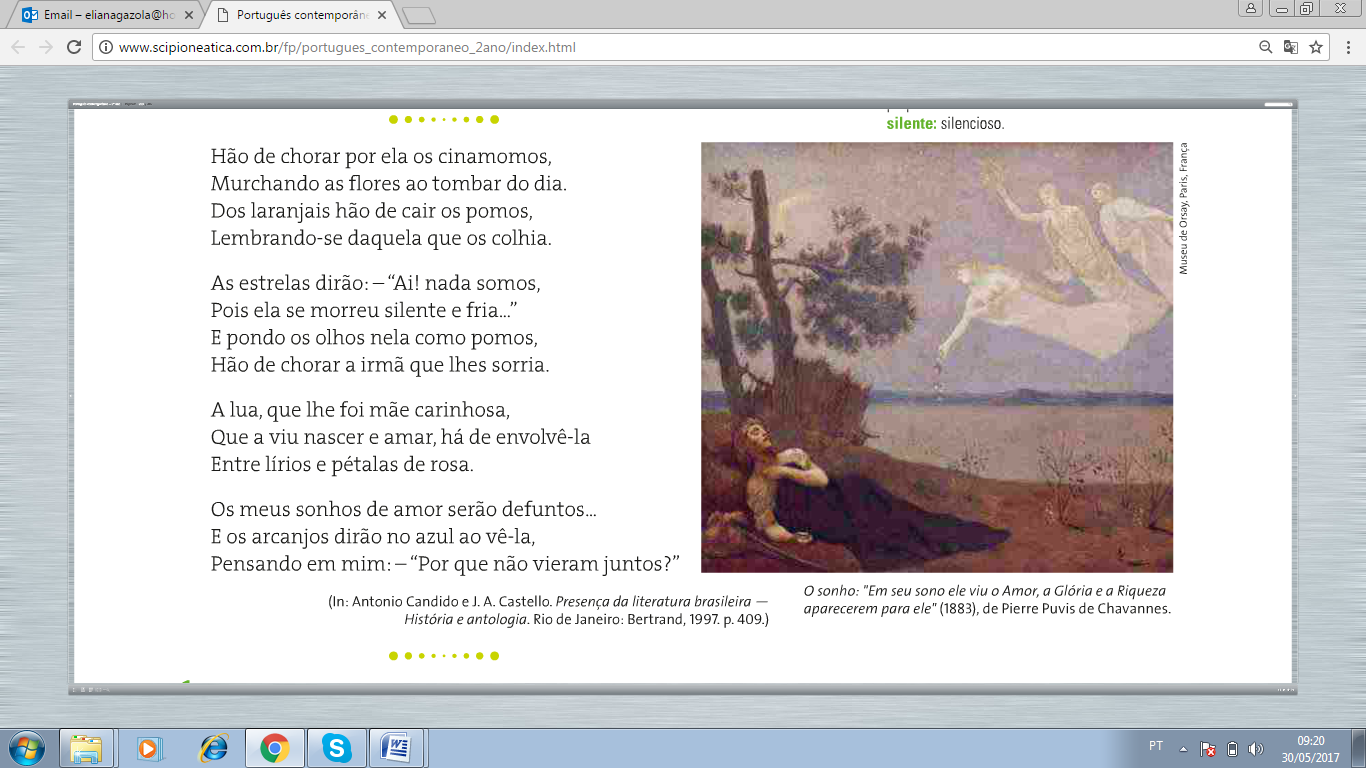 a)	Simbolismo. Prosopopeia.b)	Arcadismo. Prosopopeia.c)	Barroco. Antítese.d)	Simbolismo. Paradoxo.Questão 9Nível de dificuldade: Difícil – Alternativa: D – Habilidade do ENEM: H15; H16Nas obras de Alphonsus de Guimaraens, há presença de:a)	Religiosidade, interesse pela vida, sinestesia.b)	Religiosidade, interesse pela vida, metáfora.c)	Religiosidade, interesse pela vida, sinestesia.d)	Interesse pela morte, metáfora, sinestesia, prosopopeia.Questão 10Nível de dificuldade: Médio – Alternativa: V, F, F, V – Habilidade do ENEM: H1Analise as imagens a seguir e marque V ou F nas proposições dadas.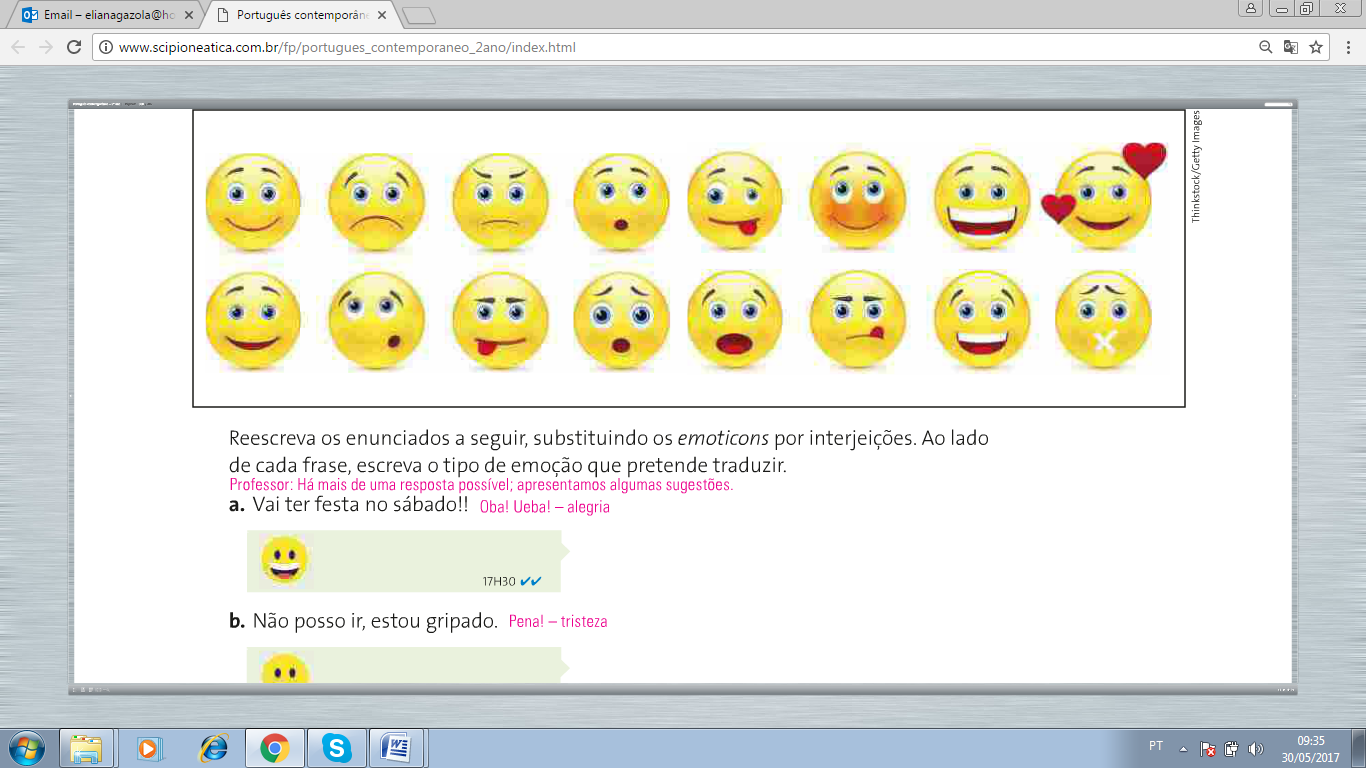 ( V ) A primeira figura representa um sorriso. Todas as imagens são interjeições.(  F ) A oitava imagem mostra amor e somente ela é uma interjeição.(  F ) Nenhuma imagem representa interjeição.(  F ) Todas as figuras são interjeições e a última representa alegria.Questão 11Nível de dificuldade: Médio – Alternativa: D – Habilidade do ENEM: H15; H16Em relação à obra Os Maias, assinale a alternativa incorreta.a)	Há referência à obra Édipo Rei.b)	A burguesia portuguesa é retratada criticamente.c)	Há discurso indireto livre.d)	Não se usa monólogo interior.Questão 12Nível de dificuldade: Fácil – Alternativa: A – Habilidade do ENEM: H18Assinale a alternativa correta.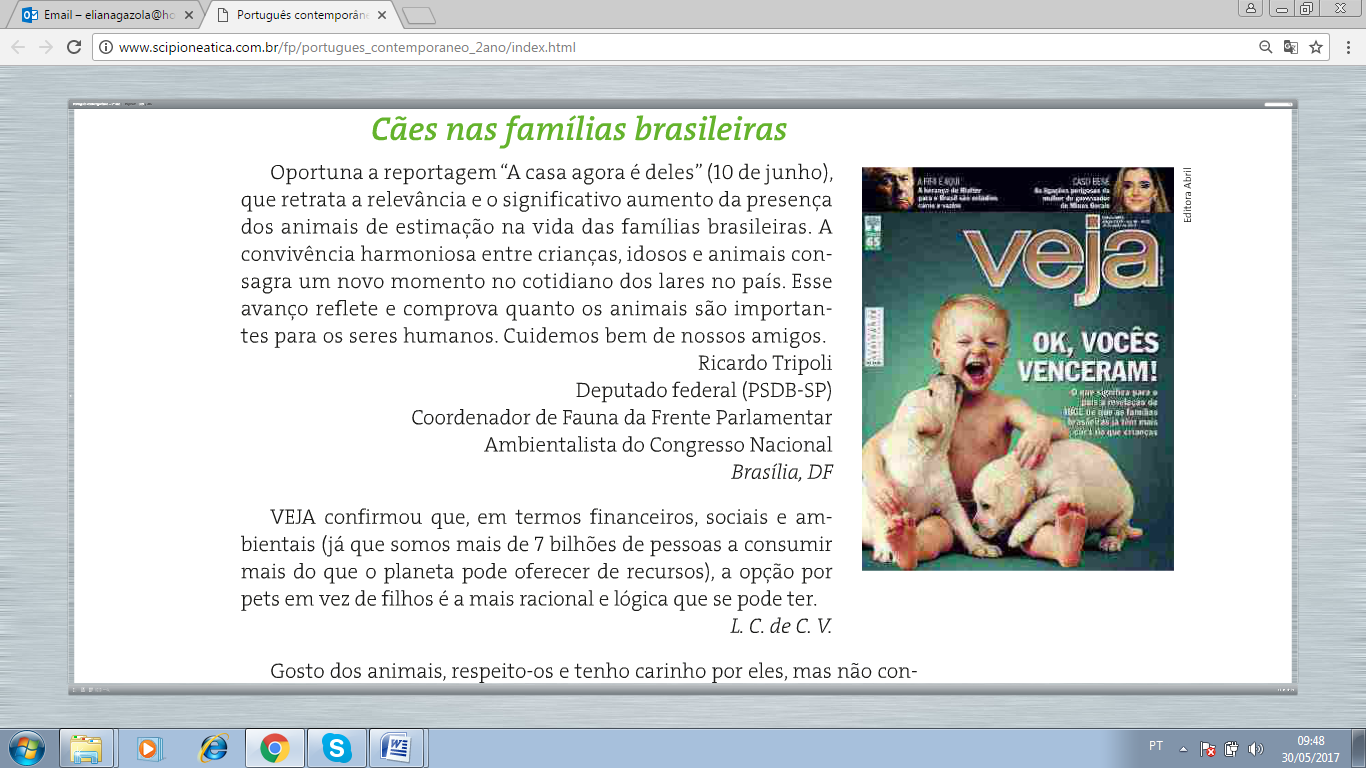 a) 	A terceira carta de leitor critica a posição de muitos seres humanos em relação aos animais.b) 	A segunda carta de leitor critica a posição de muitos seres humanos em relação aos animais.c) 	A quarta carta revela ser um absurdo não possuir um animal de estimação.d) 	A primeira critica a revista.